北航远程合作开展引智项目执行流程一、确定工作计划项目负责人与外国专家协商，确定远程合作内容、形式、工作量。合作内容可为在线课程、讲座、研讨、远程会议、联合指导研究生等。二、签署合作协议项目负责人根据工作计划与外国专家拟定合作协议（附件2），于项目执行前至少10个工作日填写《北京航空航天大学合同审批表》，连同保密预案提交学院及国际交流合作处审批同意后，方可与外国专家签署，并加盖学校公章。三、执行项目负责人根据合作计划，完成合作任务。四、总结及核销项目负责人在完成合作任务后，在“外事工作服务系统”中提交项目总结。学院对项目执行效果进行审核，按执行效果和工作量共同核准资助金额。项目负责人将专家护照个人信息页、合作协议1份、邀请函（含专家姓名、学院盖章）、远程合作证明材料（如视频截图、照片等）、专家劳务费财务系统网报单提交财务处报销。按照合同约定，报销至外国专家中国境内银行账户，或报销至项目负责人账户并自行转账给外国专家。引智项目远程合作资助标准以上资助标准均为税前标准，按人民币计算。项目负责人可根据汇率在汇款时折算为外币。北航远程合作开展引智项目执行流程图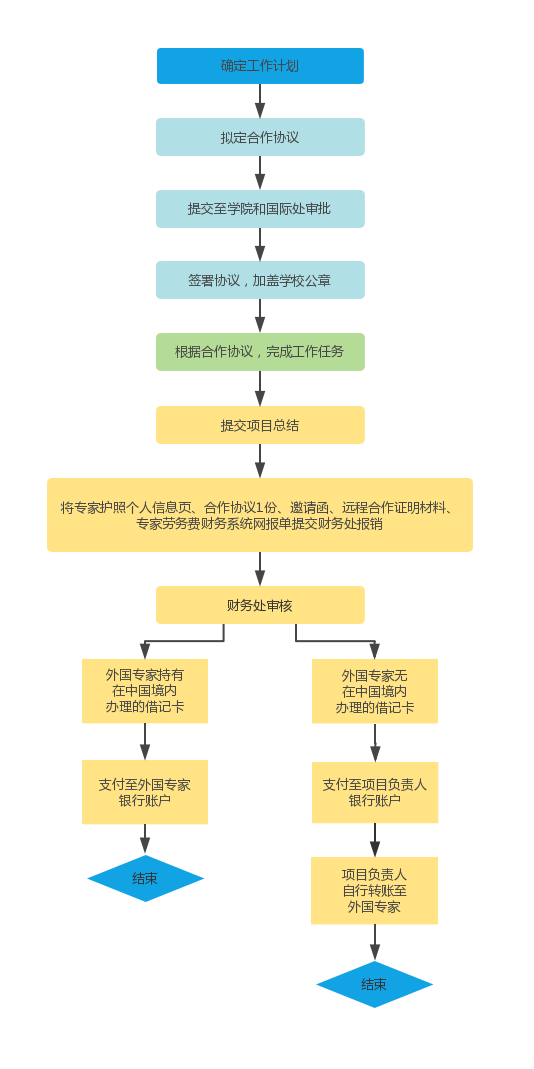 工作内容劳务费类型   科研合作/学生指导/合著论文等科研工作为主（不少于半天/3小时）开设专业课程、举办专题讲座等教学工作为主（一次不少于2课时）讲课费——不超过3000元/次咨询费1200元/半天——